LOYOLA COLLEGE (AUTONOMOUS), CHENNAI – 600 034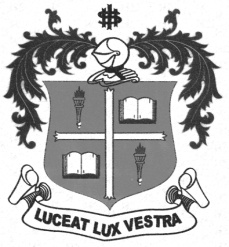 B.Sc. DEGREE EXAMINATION – COMPUTER SCIENCEFOURTH SEMESTER – APRIL 2012CS 4205 - PROJECT METRICS                 Date : 19-04-2012 	Dept. No.	        Max. : 100 Marks                 Time : 1:00 - 4:00 	                                             SECTION – AAnswer all the questions:							                       ( 10 X 2  = 20 )Define project planningWhat is scheduling in project development?What are strategic assignments?What are the factors influencing the software cost?Define contact.What are the types of software products?What are the types of resources allocated to a project?What is walkthrough?What do you meant by CMMI?What is risk mitigation plan?SECTION – BAnswer all the questions							                            ( 5 X 8 = 40 )a) Explain control flow and information flow in  development of a system(OR)             b) Explain the following documents in software development                i) System Definition	ii)Project Plan12.  a) Explain Delphi cost estimation Model					(OR)              b) Explain cash flow forecasting in detail    13.  a) Explain the types of software team according to the modes of communication					(OR)           b) Write down the features influences the software quality    14. a) Write down the steps involved in change control procedure.					(OR)          b) Explain the contents of SRS document   15. a) What are the types of risks?					(OR)    b) Explain risk matrix in risk planning and remedial action.SECTION – CAnswer any TWO questions:						                      ( 2 X 20 =  40 )16. a) Explain project control life cycle in detail      b) Explain Expert Judgement and how it differs from COCOMO in Cost estimation17. a) Explain spiral model and waterfalls model in product engineering.      b) Explain quality management in product and process18. a) Explain the steps followed in risk identification      b) Explain product standards used in software quality metrics.  	$$$$$$$